Support the class of 2019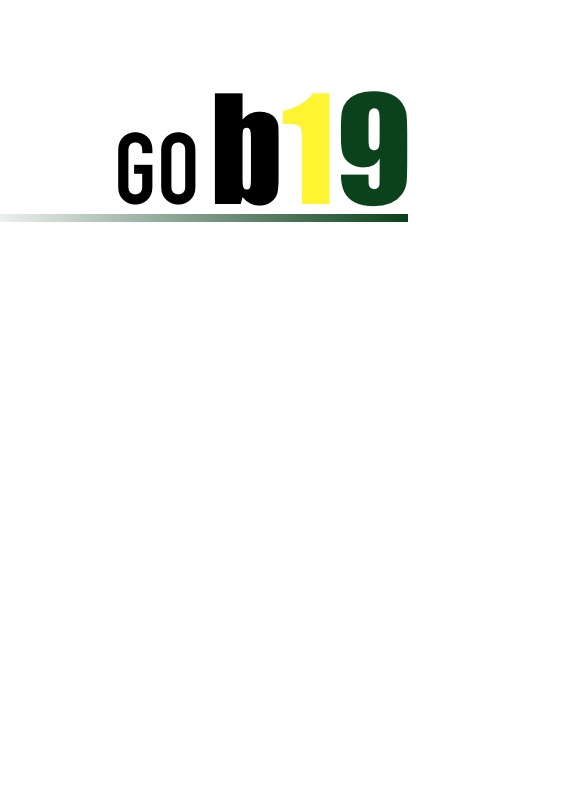 All Night Grad Party			     Monday June 3, 11:00pm to Tuesday June 4:00am	The ANGP is a fun-filled, non-stop, all night Graduation Party for the Langley High School Class of 2019.  This is the last time our seniors will be together as a class as they say farewell to Langley.  Every year, over 90% of the graduating seniors attend the ANGP, a highlight of their four years at Langley.  Entertainment, food, games, and prizes are included in the ticket price.  Please support this event and don’t let your student miss out!  The most important reason for sponsoring the ANGP is to provide a safe alcohol and drug free graduation night party!			Please check below and complete the form on the back to let us know how you would like to support ANGP.  Thank you!       Business SponsorYour company name will be listed as a sponsor on materials during the ANGP and distributed to all Seniors      in the event packets.  You are ALSO welcome to donate corporate logo items/swag for the event packets!!__$1,000	__$500    __$250   __Other $_______       Prize DonorDonate an item, or purchase an item that can be used as a prize or giveawayItem (s) to donate and value ________________________________________________________________       Purchase ANGP Ticket: $75.00 each ($85.00 after April 1 and $95.00 after May 15)Student Name (first)______________________(last)_____________________________________________***You must sign and return the ANGP Parental Authorization Form (attached)*****       Limo Ride and Box Seats for Constitution Hall on June 3rd Graduation!!Be one of two winners of a Limo Ride and VIP seats by May 15th. $10/ticket or 3 for $25.Prize includes: 4-hour limo service from Chariots for Hire (gratuity not included) AND VIP Box Seats-up to six people at Constitution Hall (these replace graduation tickets).       Purchase Capitol Steps Ticket: $35.00Come see DC’s one and only political satire group perform at Langley HS on Sunday February 10, at 7:00pm.        “Congratulations Graduate” Yard Sign: $30.00- Deadline April 30Student Name: (first)_________________________(last-optional)__________________________________24” x 18” weather resistant, reusable sign with metal stake. See example on attachment       Underwrite an Expense-Please consider helping to underwrite food, games, prizes, entertainment and more for the ANGP. All amounts are welcome!       Volunteer-We need about 100 volunteers to help with the event and all the fundraisers.  Join the fun!!!Name (s)__________________________________________________________________Email: _____________________________________________________________________PLEASE COMPLETE AND RETURN THIS FORMContributions of any amount will help to keep our students safe on graduation night.Your name________________________________________________________________________Company name (if Applicable)________________________________________________________Address: ____________________________City:_________________State______Zipcode________Email:_________________________________________Phone:________________________________Student Authorization form signed and enclosed for ANGP ticket purchase.___Check here is you prefer to be an anonymous donor.Please make checks payable to LHS ANGP and return with completed form to:ANGP c/o Ann Haley, Co-Chair and Treasurer11129 Bowen Avenue, Great Falls, VA  22066QUESTIONS? Contact Beth Harkaway at bethkharkaway@gmail.comThe Langley High School ALL-NIGHT GRADUATION PARTY (ANGP) is sponsored by Langley High School Parent Teacher Association, a non-profit organization under section 501(c)(3) of the IRS code: Federal Tax ID 54-1358045DONATIONS ARE TAX DEDUCTIBLE AS DEFINED BY THE LAWThe Langley High School Class of 2019 Appreciates Your Support!Support the ANGPQuantityTotalBusiness Sponsor:$1,000/$500/$250/otherPrize DonorCapitol Steps Tickets - $35 eachANGP Tickets- $75 each ($85 after April 1, $95 after May 15)SIGNED AUTHORIZATION FORM REQUIREDLimo Ride & Box Seats Raffle$10/ticket or 3 for $25Deadline for purchase May 15“Congratulations Graduate” Yard Sign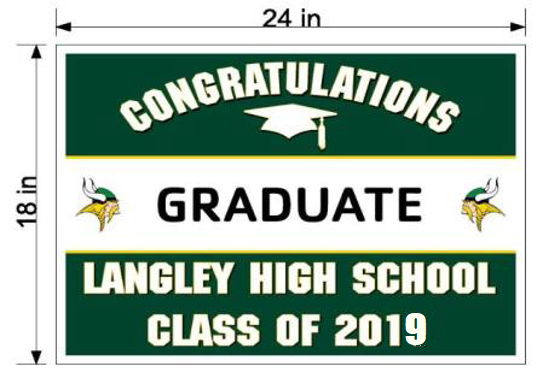 $30 eachStudent’s name will replace          “Graduate”     Underwrite an Expense: (circle one)Food/Prizes/Giveaways/Entertainment/DecorationsMake checks payable to:LHS ANGPTotal: